Generel hjælp til køl og frys: Udstyret køler kan ikke komme helt så langt ned i grader, som det plejer: Udstyret er blokket til med is (dette er ikke nødvendigvis synligt): Udstyret trænger til en manuel afrimning fordi den er tilblokket. Dette vil af og til være tilfældet med VENTILERET køl og frys, hvor det er kold luft, som blæses ud for at holde temperaturen. Herunder mange køleborde, køleskabe, frostborde, frostskabe mv. Problemet kan opstå på grund af følgende: Lågen har stået åbenGummilisten gaber Udstyret har været overfyldt Der er ikke fri passage for luften til at komme rundt – eks. en stor kasse foran udblæsningen af den kolde luftSådan løses problemet: Sluk udstyret og lad lågen stå åben natten over. Sæt udstyret i gang, som normalt dagen efter. Der er for varmt i rummet – problemet kan opstå allerede fra +25 grader: Meget udstyr i Danmark er designet til klimaklasse 3, hvilket betyder at der maksimalt må være en rumtemperatur på 25 grader. Specielt i mindre lokaler med lavt til loftet, vil dette ofte være et problem.               Sådan løses problemetSe om der er nogen mulighed for at sænke rumtemperaturen, eks. åbn døre vinduer mv. Sørg samtidig for at der er godt ventileret omkring udstyret – køb evt en alm. Blæser i et byggemarked, som kan hjælpe med at få varmen væk for kompressor og udstyrets maskine. Det er også en god idé at placere varmegivende udstyr, så langt væk fra hinanden, som muligt for at undgå de påvirker hinanden.Der har opsamlet sig snavs og støv på fordamperen – HUSK løbende rengøring: Vi anbefaler at fordamperen rengøres hver 3-4 måned for støv og snavs, som vil samle sig på denne, grundet den høje luftgennemstrømning. Dette sikrer at driftstemperaturen holdes nede, samt et lavere energiforbrug.               Sådan løses problemetRengør fordamperen (stor køleflade i nærheden af blæser og kompressor  på udstyret), Brug en børste eller lign. og vær forsigtig med ikke at bukke lamellerne . Trænger til rengøring    	 		Rengjort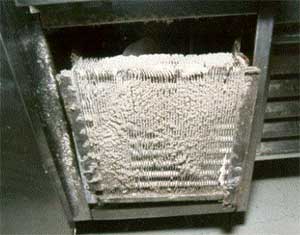 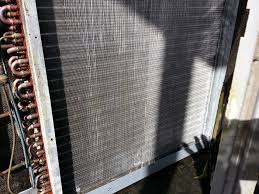 Temperaturen svinger meget op og ned: Det er ganske naturlig for et industrikøleskab at svinge nogle grader i temperatur. Dette betyder ikke nødvendigvis at produkterne i skabet falder og stiger i samme takt. Som standard er styringen sat til at må vandre et par grader plus og minus fra den satte temperatur, for at give det bedste kølecyklus.Produkttemperaturen vil være på et gennemsnit af temperaturen den svinger imellem, så hvis set-temperaturen er sat til eks. 4 grader og displaytemperaturen kommer op på 5 grader, betyder det ikke nødvendigvis at produktemperaturen er steget til 5 grader. Kun at rumtemperaturen er stedet kortvarigt. På hvert enkelt udstyr kan temperaturvandringen nedsættes, men som udgangspunkt vil temperaturvandringen være indstillet til producentens anbefalede indstilling. Se i manualen, såfremt du ønsker at sætte temperaturen ned. Driftslyde: Idet kommercielle køleapperater er udstyret med kraftigere køleeffekt end private kølemøbler forekommer der højere og flere driftslyde – dette skyldes et større maskineri, som skal køre. Følgende er normale lyde: Brummen fra motoren / kompressoren, når udstyret kører og starter. Rislende lyd, som stammer fra kølevæsken, som cirkulerer rundt i rørene i udstyret i forbindelse med nedkølingen. Kliklyde når elektronikken starter og stopper Blæserlyd / baggrundsstøj, hvis udstyret har enten en intern eller ekstern blæser vil der kunne høres lyde når luften cirkulerer inden i eller rundt om udstyret. Dette er nødvendigt for at sikre en korrekt og ensartet nedkøling. 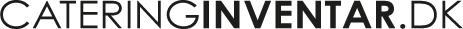 